KAPPA ALPHA PSI FRATERNITY, INC.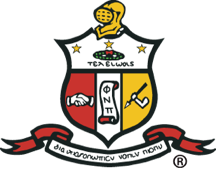 	DELTA ZETA FOUNDATION DR. JOSEPH D. LEWIS AWARDAward SummaryThe Dr. Joseph F. Lewis Award is honor of our beloved Delta Zeta Chapter Advisor, who officially served as the Delta Zeta advisor for nine years, but will forever be viewed as “Our Advisor”.Dr. Lewis’s impact on Delta Zeta will exist for the life of this great chapter. He provided knowledge, strength, guidance, mentorship and helped countless Brothers and fellow Centralians through his work in the classroom, the university and the community with programs like Upper Bound helping transition young people to adulthood.  Delta Zeta “Bantu” is a piece of his legacy.Dr. Lewis was initiated in 1956 at Zeta Chapter at Ohio State University passed to Chapter Invisible on October 26, 2010, and because of Dr. Lewis’s tireless efforts and commitment Kappa Alpha Psi Fraternity, Inc., the Delta Zeta Chapter and the students of Central State University this award is named in his honor.  The award is presented to an INDIVIDUAL (which could include a Brother) who has been recognized for HIS/HER stellar achievements, locally, nationally or internationally for sacrifices made to the community. Nominated By:________________________________________________________________Email:_______________________________________Phone #:_________________________Nominee Background Information:Nominee Name:_______________________________________________________________________ Address:_____________________________________________________________________________					City			State			Zip CodeNominee’s Phone Number:  ______________________________________________________________Nominee’s Email Address: ______________________________________________________________Chapter of Initiation (if applicable):________________________________________________________ Occupation: __________________________________________________________________________KAPPA ALPHA PSI FRATERNITY, INC.DELTA ZETA FOUNDATIONDR. JOSEPH D. LEWIS AWARDBiographical Summary: (Required for all nominees. Too be used in the award program if the nominee is selected) Nominee Name : ______________________________________________________________________	College and Year Graduated: _____________________________________________________________Degree: ______________________________________________________________________________Additional Degrees and Universities:____________________________________________________________________________________________________________________________________________Professional Experience: ____________________________________________________________________________________________________________________________________________________________________________________________________________________________________________________________________________________________________________________________________________________Achievements: _______________________________________________________________________________________________________________________________________________________________________________________________________________________________________________________________Community Service & Committees:__________________________________________________________________________________________________________________________________________________________________________________________________________________________________ _____________________________________________________________________________________Hobbies: _____________________________________________________________________________________Personal Information (Family, marital status & years, other organizations etc…): _______________________________________________________________________________________________________________________________________________________________________________________________________________________________________________________________Additional Information: (Please do not exceed space provided)______________________________________________________________________________________________________________________________________________________________________________________________________________________________________________________________________________________________________________________________________________________________________________________________________________________________________________________________________________________________________________________________________________________________________________________________________________________________________________________________________________________________________________________________________________________________________________________________________________________________________________________________________________________________________________________________________________________________________________________________________________________________________________________________________________________________________________________________________________________________________________________________________________________________________________________________________________________________________________________________________________________________________________________________________________________________________________________________________________________________________________________________________________________________________________________________________________________________________________________________________________________________________________________________________________________________________________________________________________________________________________________________________________________________________________________________________________________________________________________________________________________________________________________________________________________________________